1. РеакцияНайти реакцию и ЭДС. Должно решаться способом как на картинке)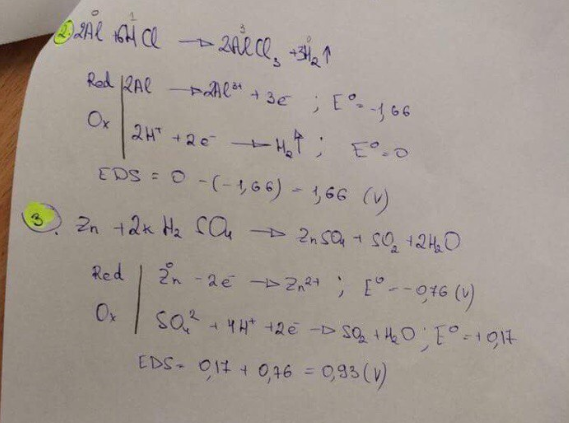 2. РеакцияНайти реакцию и ЭДС. Должно решаться способом как на картинке)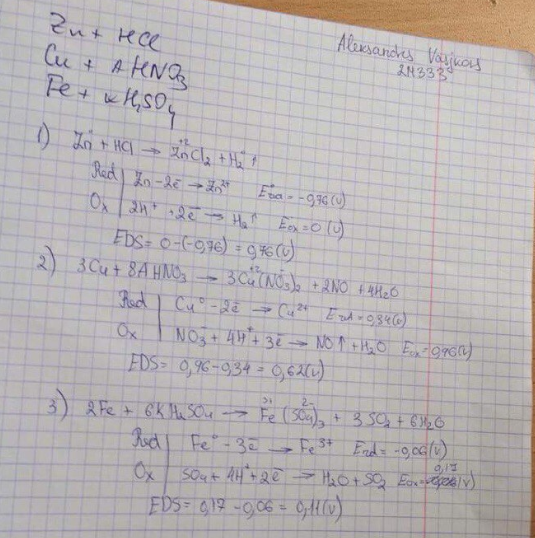 